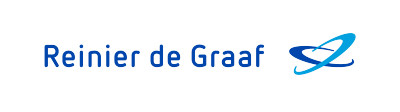 Deelname aan de praktijkles is mogelijk nadat de E-learning module met goed gevolg is doorlopen.BLS-AED trainingsprogramma, praktijkles17.00 uur	Welkom en introductie17.05 uur	Vaardigheidstraining BLS (zonder AED) in clusters, per cluster:		Stap 3: instructeur demonstreert op aanwijzing van de cursisten		Stap 4: cursisten demonstreren		Clusters:		Veilige benadering t/m alarmeren van 4141/ 112		Veilige benadering t/m borstcompressie		Veilige benadering t/m volledige reanimatie17.45 uur	Stap 4: cursisten demonstrerenCursisten oefenen at random verschillende scenario’s (BLS inclusief AED)		Cursisten wisselen elkaar af na 2 minutenBeoordeel de BLS vaardigheden tijdens deze stap zoals diepte, frequentie, beademingsinterval, leunen, al dan niet met gebruikmaking van digitale feedback18.15 uur	Stabiele zijligging		Vaardigheidstraining		Stap 3: instructeur demonstreert op aanwijzing van de cursisten		Stap 4: cursisten demonstreren18.25 uur	Certificering en afsluiting